                                                                    ПОСТАНОВЛЕНИЕ                                  проект                     Главы муниципального образования«Натырбовское сельское поселение»«    » апреля  2020 г.                                              №   .                                              с.НатырбовоО мерах поддержки субъектов малого и среднего предпринимательства в муниципальном образовании «Натырбовское сельское поселение»В соответствии с распоряжением Правительства Российской Федерации от 19.03.2020 г. № 670-р «О мерах поддержки субъектов малого и среднего предпринимательства», распоряжением Кабинета Министров Республики Адыгея от 09.04.2020 г. № 81-р «Об отсрочке арендных платежей», руководствуясь Уставом муниципального образования «Натырбовское сельское поселение»ПОСТАНОВЛЯЮ:Главному специалисту по имущественным вопросам администрации муниципального образования «Натырбовское сельское поселение» по договорам аренды муниципального имущества муниципального образования «Натырбовское сельское поселение» обеспечить:1.1. в течение 7 рабочих дней со дня обращения арендаторов – субъектов малого и среднего предпринимательства, включенных в единый реестр субъектов малого и среднего предпринимательства, заключение дополнительных соглашений, предусматривающих отсрочку уплаты арендных платежей по договорам аренды муниципального имущества, составляющего муниципальную казну муниципального образования «Натырбовское сельское поселение» (в том числе земельных участков), за апрель-июнь   2020 г. на срок, предложенный такими арендаторами, но не позднее 31 декабря    2021 г.;1.2. в течение 7 рабочих дней со дня обращения арендаторов – субъектов малого и среднего предпринимательства, включенных в единый реестр субъектов малого и среднего предпринимательства, осуществляющих виды деятельности в сфере авиаперевозок, аэропортовой деятельности, автоперевозок, культуры, организации досуга и развлечений, физкультурно-оздоровительной деятельности и спорта, туристических агентств и прочих организаций, предоставляющих услуги в сфере туризма, гостиничного бизнеса, общественного питания, организаций дополнительного образования, негосударственных образовательных учреждений, организации конференций и выставок, бытовые услуги населению (ремонт, стирка, химчистка, услуги парикмахерских и салонов красоты), заключение дополнительных соглашений, предусматривающих освобождение таких арендаторов от уплаты арендных платежей по договорам аренды муниципального имущества, составляющего муниципальную казну муниципального образования «Натырбовское сельское поселение» (в том числе земельных участков), за апрель-июнь 2020 г. Освобождение от уплаты указанных арендных платежей осуществляется в случае, если договором аренды предусмотрено предоставление в аренду муниципального имущества, составляющего муниципальную казну муниципального образования «Натырбовское сельское поселение» (в том числе земельных участков), в целях его использования для осуществления указанного вида деятельности (видов деятельности), и при наличии документов, подтверждающих использование соответствующего имущества для осуществления указанного вида деятельности (видов деятельности).2. Главному специалисту по имущественным вопросам администрации муниципального образования «Натырбовское сельское поселение» в течение 7 рабочих дней со дня вступления в силу настоящего постановления обеспечить уведомление арендаторов – субъектов малого и среднего предпринимательства о возможности заключения дополнительных соглашений в соответствии с подпунктами 1.1 и 1.2 пункта 1.3. Опубликовать настоящее постановление в газете Кошехабльского района «Кошехабльские вести» и разместить на официальном сайте администрации муниципального образования «Кошехабльский район» в сети «Интернет».4. Контроль за исполнением данного постановления возложить на главного специалиста по имущественным вопросам администрации муниципального образования «Натырбовское сельское поселение».5. Настоящее постановление вступает в силу с момента его подписания.И.о. главы муниципального образования«Натырбовское сельское поселение»                                         А.В.МолчановУРЫСЫЕ ФЕДЕРАЦИЕАДЫГЭ РЕСПУБЛИКМУНИЦИПАЛЬНЭ  ГЪЭПСЫКIЭ ЗИIЭ «НАТЫРБЫЕ  КЪОДЖЭ ПСЭУПI»385434 с. Натырбово,ул. Советская № 52тел./факс 9-76-69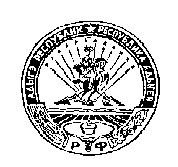 РОССИЙСКАЯ ФЕДЕРАЦИЯРЕСПУБЛИКА АДЫГЕЯМУНИЦИПАЛЬНОЕ ОБРАЗОВАНИЕ«НАТЫРБОВСКОЕ СЕЛЬСКОЕ ПОСЕЛЕНИЕ»385434 с. Натырбово, ул. Советская № 52тел./факс 9-76-69